Atbalstīto jaunuzņēmumu reģistrsPapildu informācija pieejama LIAA Klientu apkalpošanas nodaļā, zvanot 67039499 vai rakstot jautajumi@liaa.gov.lv, vai klātienē darba dienās 8.30 – 17.00, trešdienās 8.30 -19.00, Rīgā, Pērses ielā 2 (1. stāvs).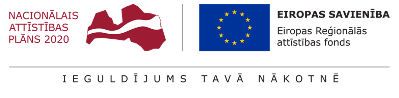 Nr.p.k.NosaukumsReģistrācijas Nr.Juridiskā adreseVērtēšanas komisijas lēmumsVērtēšanas komisijas lēmumsAtbalsta programmasNr.p.k.NosaukumsReģistrācijas Nr.Juridiskā adreseDatumsNr.Atbalsta programmas1.SIA "Dripitio"50203008551Krasta iela 7, Ikšķile, Ikšķiles nov., LV-505222.08.2017.2.Augsti kvalificētu darba ņēmēju piesaistei, piemērojot UIN atlaidi2.SIA “Nordigen Solutions”40103982535Gustava Zemgala gatve 74, Rīga, LV-103926.09.2018.4Augsti kvalificētu darba ņēmēju piesaistei3.SIA “Motivio”45403047381Rīgas iela 182A, Jēkabpils, LV-520217.12.2018.7Atbalsts fiksētam nodokļu maksājumam un iedzīvotāju ienākuma nodokļu atlaidei4. SIA “Findup”41203061988Miera iela 95A – 67, Rīga, LV-1013 12.02.20191Augsti kvalificētu darba ņēmēju piesaistei5.SIA Noscos40203206870Jelgavas iela 63k-2-507B, LV-100423.07.20193Atbalsts fiksētam nodokļu maksājumam un iedzīvotāju ienākuma nodokļu atlaidei6. SIA "Kedeon Solutions"40203232356"Jaunžagari", Garkalne, Ādažu nov., LV-216429.01.20202Atbalsts fiksētam nodokļu maksājumam un iedzīvotāju ienākuma nodokļu atlaidei7.SIA "Kedeon Solutions"40203232356"Jaunžagari", Garkalne, Ādažu nov., LV-216408.06.20203Papildu atbalsts fiksētam nodokļu maksājumam un iedzīvotāju ienākuma nodokļu atlaidei8.SIA "Kedeon Solutions"40203232356"Jaunžagari", Garkalne, Ādažu nov., LV-216404.12.20206Papildu atbalsts fiksētam nodokļu maksājumam un iedzīvotāju ienākuma nodokļu atlaidei9. SIA "BeeSage"42103109897Hospitāļu iela 7 - 13, Rīga, LV-101308.12.20207Atbalsts fiksētam nodokļu maksājumam un iedzīvotāju ienākuma nodokļu atlaidei10.
SIA Vigo Health 44103119060Kronvalda bulvāris 4, Rīga, LV-101029.01.20212Atbalsts fiksētam nodokļu maksājumam un iedzīvotāju ienākuma nodokļu atlaidei11.Sabiedrība ar ierobežotu atbildību "SIZZAPP"40203114665Augusta Deglava iela 164 k-1 - 32, Rīga, LV-102129.01.20212Atbalsts fiksētam nodokļu maksājumam un iedzīvotāju ienākuma nodokļu atlaidei, kā arī atbalsts augsti kvalificētu darba ņēmēju piesaistei12.Sabiedrība ar ierobežotu atbildību "VREACH"40203257345Rušonu iela 5 k-1 - 84, Rīga, LV-105719.02.20213Atbalsts fiksētam nodokļu maksājumam un iedzīvotāju ienākuma nodokļu atlaidei13.SIA "Kedeon Solutions"40203232356"Jaunžagari", Garkalne, Ādažu nov., LV-216426.02.20214Papildu atbalsts fiksētam nodokļu maksājumam un iedzīvotāju ienākuma nodokļu atlaidei14.SIA “WeedBot”44103141875Audēju iela 15 – 4, Rīga, LV-105026.02.20214Atbalsts fiksētam nodokļu maksājumam un iedzīvotāju ienākuma nodokļu atlaidei15.iSTAQ SIA40203228308Gaujas iela 30 - 2, Rīga, LV-102617.03.20216Atbalsts fiksētam nodokļu maksājumam un iedzīvotāju ienākuma nodokļu atlaidei16. SIA Vigo Health44103119060Kronvalda bulvāris 4, Rīga, LV-101017.03.20216Papildu atbalsts fiksētam nodokļu maksājumam un iedzīvotāju ienākuma nodokļu atlaidei17. SIA "CENOS"40203056583Kapseļu iela 25A - 1, Rīga, LV-104624.03.20217Atbalsts fiksētam nodokļu maksājumam un iedzīvotāju ienākuma nodokļu atlaidei18.SIA "Nordigen Solutions"40103982535Ģertrūdes iela 44A, Rīga, LV-101108.04.20218Augsti kvalificētu darba ņēmēju piesaistei19.SIA "FIXAR-AERO"40203222201Skandu iela 7, Rīga, LV-106720.04.20219Atbalsts fiksētam nodokļu maksājumam un iedzīvotāju ienākuma nodokļu atlaidei20.SIA "POMABRUSH"40203238452Ganību dambis 26A, Rīga, LV-100530.04.202110Atbalsts fiksētam nodokļu maksājumam un iedzīvotāju ienākuma nodokļu atlaidei21.SIA "Bookla"42103099546Cēsu iela 31 k-2, Rīga, LV-101213.05.202111Augsti kvalificētu darba ņēmēju piesaistei22.SIA "ITsolutions & programming"40203282535Patversmes iela 4 - 13, Daugavpils, LV-540413.05.202111Augsti kvalificētu darba ņēmēju piesaistei23.SIA "Sonarworks"40103611667Šmerļa iela 3, Rīga, LV-100627.05.202113Augsti kvalificētu darba ņēmēju piesaistei